Elementary K-6th Grade Breakfast is served every morning from 7:55am to 8:15am please come and join us, it is FREE.Menu subject to change.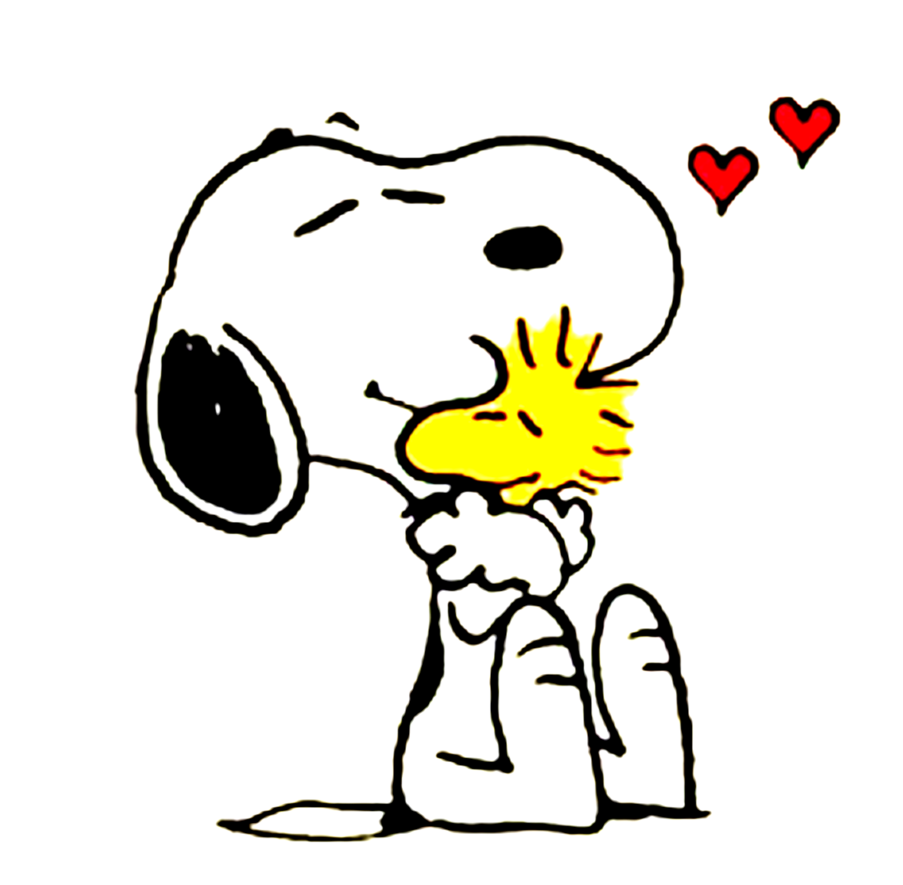 COOK’SCHOICEChicken NuggetsHot RollDipping SaucePeasFruitMilkSloppy JoeWG BunPotatoFruitMilkMini Corn DogsBaked BeansCarrotsFruitMilkTurkey SliceWG BreadMashed Potatoes/GravyFruitMilkCheese SticksMarinara SauceLettuce SaladFruitMilk  Hamburger/WG BunPicklesPotatoFruitMilkNachosMeat, cheese, ChipsRefried Beans, SalsaDragon PunchFruitMilkDeli SubHam, Turkey, CheeseSub Bun, LettuceCornFruitMIlkMostaccoli in Meat SauceCheese BreadLettuce SaladFruitMIlkPizzaGreen BeansFruitMilkNOSCHOOL
EMERGENCY MAKE UPDAY Breakfast for LunchFrench Toast/SyrupEgg PattyPotato100%JuiceMilkSoft Shell TacoMeat, Cheese, ShellSalsa, LettuceApple Slices/DipFruitMilkTurkey & NoodlesMashed PotatoesHot RollFruitMilkChicken WrapMeat, Cheese, ShellLettuce, DipCornMilkThis Institution is an Equal opportunity provider   Breaded ChickenPatty/WG BunMixed VegetablesFruitMilkHotdog/WG BunBaked BeansPotatoFruitMilkFajitaMeat, Cheese, Shell, LettuceFresh Carrots, DipFruitMilkCOOK’SCHOICEChicken TendersHot RollMashed Potatoes/GravyFruitMilk